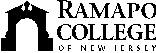 RAMAPO COLLEGE OF NEW JERSEYOffice of Marketing and CommunicationsPress ReleaseFebruary 8, 2019Contact:   Angela Daidone201-684-7477news@ramapo.eduRamapo Alumnus Takes the Animation Lead on ‘Spiderman’ BlockbusterMAHWAH, N.J. -- Look closely and you will spot the name Brian Walters in the credits of one of the most successful animated films of 2018. Walters, who graduated in 2000 with a bachelor’s degree in Directing in the School of Communications Arts at Ramapo College of New Jersey, was the Rough Layout Lead for the blockbuster hit “Spiderman: Into the Spider-Verse,” which won the Golden Globe Award, swept the Annie Awards, and is nominated for an Academy Award for Best Animated Film.“Rough layout is in charge of cinematography and blocking out all the character animation,” Walters explained.He said his studies in filmmaking and visual effects at the College provided the ideal jumpstart when he began working in computer-generated animation projects. “I realized that everything I loved about filmmaking could be achieved in CG, but in animation, being free from real world constraints, my creativity and passion exploded.”Walters spent five years with Sony Imageworks in Culver City, California, before moving to Vancouver, Canada, where the company opened a new studio. His work includes popular animated films like “Cloudy with a Chance of Meatballs 2,” “Hotel Transylvania” and “Arthur Christmas,” the 2011 film that listed Walters’ first on-screen credit. “That was definitely one of my ‘Holy cow, I’ve made it’ moments,” he said. “’Spider-verse’ was definitely a special and challenging project. I spent almost 18 months on it,” said Walters. “Getting to work with the creative force that is [producer and writer] Phil Lord was quite an experience.” He also did work on the Tom Cruise film “Edge of Tomorrow,” in which he blocked out all the computer-generated soldiers, boats, tanks and aircraft in the beach sequences. “Basically everything that isn't Tom Cruise or [co-star] Emily Blunt,” said Walters.He is currently working on the sequel to the “Angry Birds” movie and joined the production team for “Spiderman: far From Home.”You can see the full scope of Walters’ work at www.brian-walters.com						###Ramapo College of New Jersey is the state’s premier public liberal arts college and is committed to academic excellence through interdisciplinary and experiential learning, and international and intercultural understanding. The College is ranked #1 among New Jersey public institutions by College Choice, and is recognized as a top college by U.S. News & World Report, Kiplinger’s, Princeton Review and Money magazine, among others. Ramapo College is also distinguished as a Career Development College of Distinction by CollegesofDistinction.com, boasts the best campus housing in New Jersey on Niche.com, and is designated a “Military Friendly College” in Victoria Media’s Guide to Military Friendly Schools.Established in 1969, Ramapo College offers bachelor’s degrees in the arts, business, humanities, social sciences and the sciences, as well as in professional studies, which include business, education, nursing and social work. In addition, the College offers courses leading to teacher certification at the elementary and secondary levels, and offers graduate programs leading to master’s degrees in Accounting, Business Administration, Educational Technology, Educational Leadership, Nursing, Social Work and Special Education.